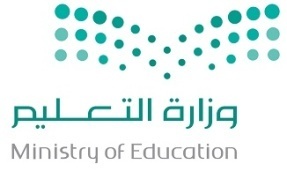 اختبار منتصف الدراسات الإسلامية الصف السادس ابتدائي الفصل الدراسي الثاني العام الدراسي 1445هـالاسم الطالبة / ………………………………………السؤال الأول : أ - أختاري الإجابة الصحيحة فيما يلي بوضع دائرة حولها ؟السؤال الثاني : ب - أكتبي المصطلح الآتي :١ - (                        ) هي ترك الواجبات الشرعية وفعل المحرمات .٢ - (                        ) هي النماء والزيادة في الخير .٣ - (                        ) كل معصية لا يترتب عليها حد في الدنيا ولا وعيد في الآخرة .السؤال الثالث : ج - عددي أثنان فقط لكل مما يلي :1 - الأموال التي تجب فيها الزكاة .                                  ٢ - الأموال التي تجب فيها الزكاة .١ - ……………………………….                        ١ - ………………………………٢ - ……………………………….                        ٢ - ………………………………" انتهت الأسئلة مع تمنياتي لكم بالتوفيق والنجاح "المعلمة المادة /اختبار الدراسات الإسلامية  ( فترة  )  الفصل الدراسي الثاني لعام  1445هـ  أكتبي المصطلح الآتي : / (                     )  هي ترك الواجبات الشرعية وفعل المحرمات .(                     )  هي النماء والزيادة في الخير . (                     )  كل معصية لايترتب عليها حد في الدنيا ولا وعيد في                            الآخرة .      ج- عددي أثنان فقط لكل مما يلي : /  الأموال التي تجب فيها الزكاة . ................................................      ................................................      2- خطورة البدعة .      1-................................................      2-................................................                                      " أنتهت الأسئلة " 1 - حكم البدعة .1 - حكم البدعة .1 - حكم البدعة .أ - محرمةب - مكروهج - مباحة۲ - سميت بذات النطاقين هي .۲ - سميت بذات النطاقين هي .۲ - سميت بذات النطاقين هي .أ -  خديجة بنت خويلدب - أسماء بنت أبي بكرج - عائشة بنت أبي بكر٣ - من الأمثلة على صغائر الذنوب .٣ - من الأمثلة على صغائر الذنوب .٣ - من الأمثلة على صغائر الذنوب .أ - القتلب - عقوق الوالدينج - عدم رد السلام٤ - حكم إيذاء الحيوان .٤ - حكم إيذاء الحيوان .٤ - حكم إيذاء الحيوان .أ - محرمب - مكروهج - جائز٥ - عدد التكبيرات في الصلاة على الميت .٥ - عدد التكبيرات في الصلاة على الميت .٥ - عدد التكبيرات في الصلاة على الميت .أ - أربع تكبيراتب - خمس تكبيراتج - ست تكبيرات٦ - من أسباب الوقوع في المعاصي والذنوب .٦ - من أسباب الوقوع في المعاصي والذنوب .٦ - من أسباب الوقوع في المعاصي والذنوب .أ - ضعف الإيمانب - قسوة القلبج - المعيشة الضيقة٧ - موقف النبي صلى الله عليه وسلم من ثقيف .٧ - موقف النبي صلى الله عليه وسلم من ثقيف .٧ - موقف النبي صلى الله عليه وسلم من ثقيف .أ - دعا لهمب - غضب عليهمج - دعا عليهم٨ - حكم زكاة الفطر .٨ - حكم زكاة الفطر .٨ - حكم زكاة الفطر .أ - مباحب - مستحبج - واجبة٩ - حكم الزكاة .٩ - حكم الزكاة .٩ - حكم الزكاة .أ - واجبةب - مباحةج - مستحبة١٠ - مقدار زكاة الفطر .١٠ - مقدار زكاة الفطر .١٠ - مقدار زكاة الفطر .أ - ٤ صاعب - ٦ صاعج - صاعاسم الطالبة : ........................................................................................................الصف : سادس  .المملكة العربية السعودية    وزارة التعليمإدارة التعليم .................مدرسة: ......................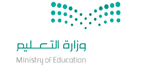 المادة : الدراسات الإسلاميةالصف : سادسالسؤال الأول: /  أختاري الإجابة الصحيحة  فيما يلي بوضع دائرة حولها ؟ السؤال الأول: /  أختاري الإجابة الصحيحة  فيما يلي بوضع دائرة حولها ؟ السؤال الأول: /  أختاري الإجابة الصحيحة  فيما يلي بوضع دائرة حولها ؟ السؤال الأول: /  أختاري الإجابة الصحيحة  فيما يلي بوضع دائرة حولها ؟ حكم البدعة .حكم البدعة .حكم البدعة .حكم البدعة .أ – محرمةب- مكروه ب- مكروه جـ - مباحة 2- سميت بذات النطاقين هي .2- سميت بذات النطاقين هي .2- سميت بذات النطاقين هي .2- سميت بذات النطاقين هي .أ – خديجة بنت خويلد ب – أسماء بنت أبي بكرب – أسماء بنت أبي بكرجـ - عائشة بنت أبي بكر 3 – من الأمثلة على صغائر الذنوب .3 – من الأمثلة على صغائر الذنوب .3 – من الأمثلة على صغائر الذنوب .3 – من الأمثلة على صغائر الذنوب .أ – القتلب- عقوق الوالدين ب- عقوق الوالدين جـ - عدم رد السلام      4 – حكم إيذاء الحيوان .4 – حكم إيذاء الحيوان .4 – حكم إيذاء الحيوان .4 – حكم إيذاء الحيوان .أ – محرمب- مكروه جـ - جائز    جـ - جائز    5 – عدد التكبيرات في الصلاة على الميت .5 – عدد التكبيرات في الصلاة على الميت .5 – عدد التكبيرات في الصلاة على الميت .5 – عدد التكبيرات في الصلاة على الميت .أ – أربع تكبيراتب- خمس تكبيرات        ب- خمس تكبيرات        جـ - ست تكبيرات            6- ‏من أسباب الوقوع في المعاصي والذنوب .6- ‏من أسباب الوقوع في المعاصي والذنوب .6- ‏من أسباب الوقوع في المعاصي والذنوب .6- ‏من أسباب الوقوع في المعاصي والذنوب .أ – ضعف الإيمانب- قسوة القلبب- قسوة القلبجـ - المعيشة الضيقة 7- موقف النبي صلى الله عليه وسلم من ثقيف .  7- موقف النبي صلى الله عليه وسلم من ثقيف .  7- موقف النبي صلى الله عليه وسلم من ثقيف .  7- موقف النبي صلى الله عليه وسلم من ثقيف .  دعا لهم ب – غضب عليهم  ب – غضب عليهم  جـ - دعا عليهم 8- ‏حكم زكاة الفطر  .8- ‏حكم زكاة الفطر  .8- ‏حكم زكاة الفطر  .8- ‏حكم زكاة الفطر  .أ-  مباحب- مستحبب- مستحبجـ -  واجبة 9- حكم الزكاة .9- حكم الزكاة .9- حكم الزكاة .9- حكم الزكاة .أ- واجبةب – مباحةب – مباحةجـ - مستحبة 10- مقدار زكاة الفطر .10- مقدار زكاة الفطر .10- مقدار زكاة الفطر .10- مقدار زكاة الفطر .أ – 4صاعب- 6صاعب- 6صاعجـ -  صاع 